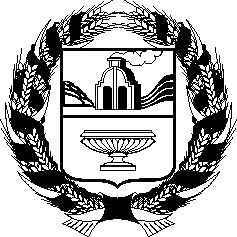 АЛТАЙСКОЕ КРАЕВОЕ ЗАКОНОДАТЕЛЬНОЕ СОБРАНИЕПОСТАНОВЛЕНИЕг. БарнаулРассмотрев проекты федеральных законов, поступившие из Государственной Думы Федерального Собрания Российской Федерации, в соответствии со статьей 39 Федерального закона «Об общих принципах организации публичной власти в субъектах Российской Федерации», статьей 73 Устава (Основного Закона) Алтайского края Алтайское краевое Законодательное Собрание ПОСТАНОВЛЯЕТ:Считать целесообразным принятие следующих проектов федеральных законов:№ 432856-8 «О внесении изменений в статью 28.3 Кодекса Российской Федерации об административных правонарушениях» (о передаче полномочий по составлению протоколов о нарушении требований к установке или эксплуатации рекламной конструкции от органов внутренних дел органам местного самоуправления);№ 443614-8 «Об аттракционах»;№ 451178-8 «О внесении изменений в Федеральный закон «Об исполнительном производстве» (в части создания реестра должников по алиментным обязательствам);№ 445620-8 «О внесении изменения в часть 2 статьи 30 Жилищного кодекса Российской Федерации» (в части необходимости соблюдения прав соседей при предоставлении жилых помещений для размещения граждан);№ 452646-8 «О внесении изменений в Градостроительный кодекс Российской Федерации и отдельные законодательные акты Российской Федерации» (о регулировании вопросов комплексного развития территории);№ 90784-8 «О внесении изменений в Федеральный закон «О мелиорации земель» и отдельные законодательные акты Российской Федерации в целях совершенствования регулирования правоотношений по оформлению прав на мелиоративные сооружения»;№ 445633-8 «О внесении изменений в статьи 30 и 37 Федерального закона «О наркотических средствах и психотропных веществах» (в части установления единых требований к формированию отчетности в сфере контроля за оборотом наркотических средств, психотропных веществ и их прекурсоров);№ 437932-8 «О внесении изменений в Федеральный закон «О дополнительных мерах государственной поддержки семей, имеющих детей» (в части особенностей предоставления права на дополнительные меры государственной поддержки лицам, получившим гражданство Российской Федерации)»;№ 441036-8 «О внесении изменений в статью 261 Трудового кодекса Российской Федерации» (в части повышения уровня социальной защиты лиц, участвующих в СВО и членов их семей);№ 447729-8 «О внесении изменений в статью 24 Федерального закона «О ветеранах» и статью 11 Федерального закона «О погребении и похоронном деле» (в части уточнения видов услуг по погребению, подлежащих оплате за счет средств федеральных органов исполнительной власти и федеральных государственных органов, в которых предусмотрена военная и приравненная к ней служба).Председатель Алтайского краевогоЗаконодательного Собрания                                                             А.А. Романенко№Об отзывах Алтайского краевого Законодательного Собрания на проекты федеральных законов, поступившие из Государственной Думы Федерального Собрания Российской ФедерацииПроект